§1784.  Rent and feesIn providing a lease under this chapter, the director shall require payment of fees or charges that, at a minimum, cover the costs of utilities, including heat, custodial services and any other costs generated by the lessee. In addition, a monthly rental fee shall be charged to the user which need not necessarily be the current rate charged in the private sector for similar facilities.  [PL 1985, c. 758, §1 (NEW).]1.  Provision of services to the State.  If the lessee provides services or assistance to the State at no charge or at significantly reduced charges or the lessee provides in-kind contributions, the monthly rental fee may be reduced or waived by mutual agreement of the director and the commissioner or director of the agency of jurisdiction.[PL 1985, c. 758, §1 (NEW).]SECTION HISTORYPL 1985, c. 758, §1 (NEW). The State of Maine claims a copyright in its codified statutes. If you intend to republish this material, we require that you include the following disclaimer in your publication:All copyrights and other rights to statutory text are reserved by the State of Maine. The text included in this publication reflects changes made through the First Regular Session and the First Special Session of the131st Maine Legislature and is current through November 1, 2023
                    . The text is subject to change without notice. It is a version that has not been officially certified by the Secretary of State. Refer to the Maine Revised Statutes Annotated and supplements for certified text.
                The Office of the Revisor of Statutes also requests that you send us one copy of any statutory publication you may produce. Our goal is not to restrict publishing activity, but to keep track of who is publishing what, to identify any needless duplication and to preserve the State's copyright rights.PLEASE NOTE: The Revisor's Office cannot perform research for or provide legal advice or interpretation of Maine law to the public. If you need legal assistance, please contact a qualified attorney.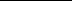 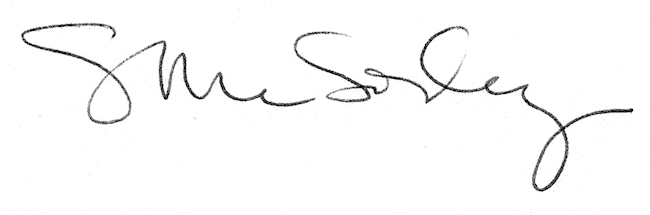 